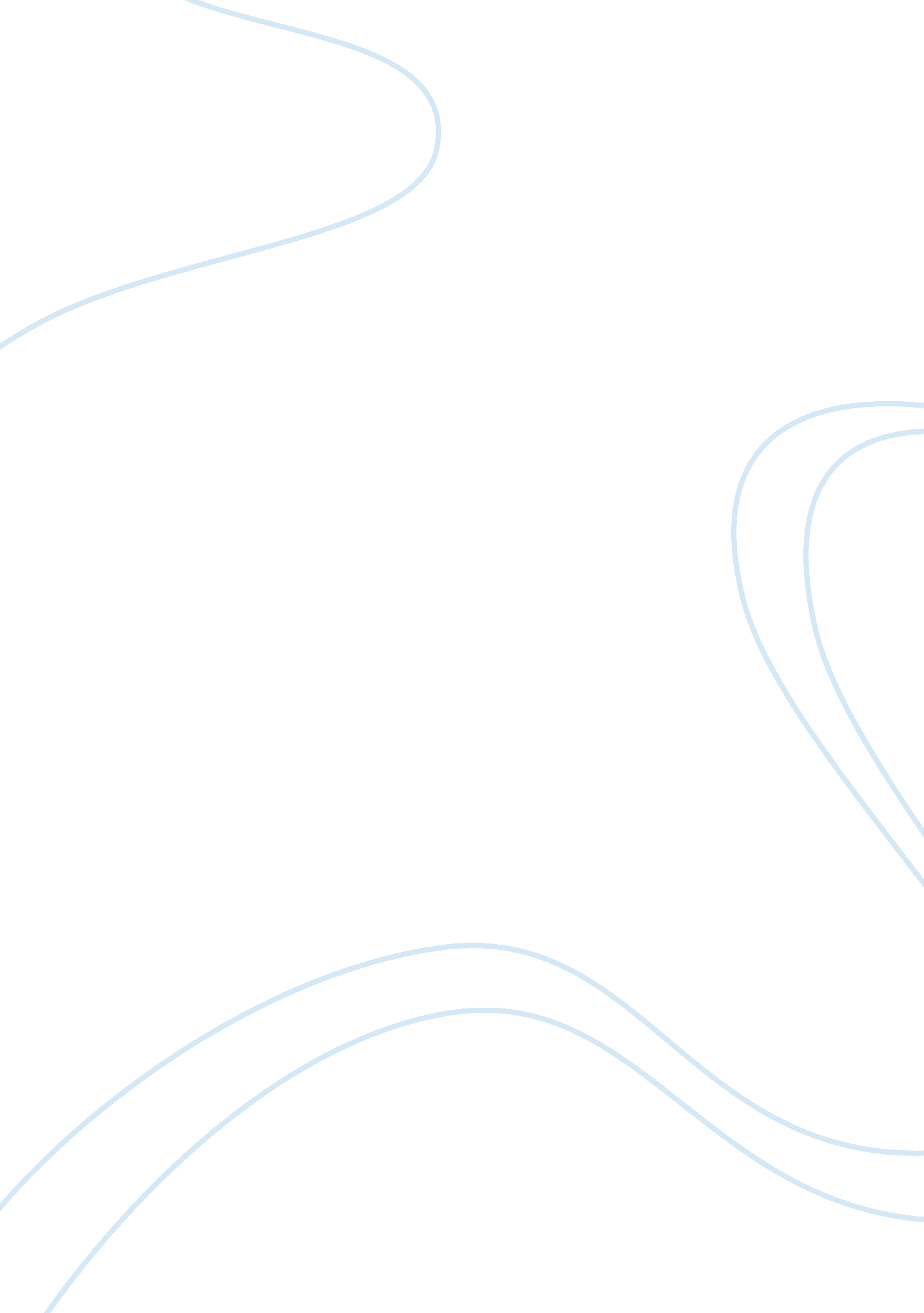 Baron falcon dart, llc (case study)Engineering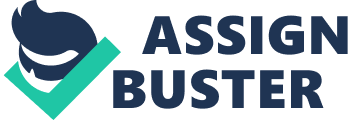 Production Engineers Ralph W. Blackberries, Director RE: Master scheduling August Information This is a summary of what Falcon King’s production schedule looked like in the month of August. The company is going out of business at the end of October. 
Production sequence 
Begin inventory 
Production 
Demand 
End 
inventory 
A dart 
1, 200 
0 
1, 200 
0 
Third 
B dart 
0 
600 
650 
0 
Second 
BLUE 
0 
1, 000 
1, 000 
0 
First 
GREEN (was set up at beginning of month)) 
0 
400 
240 
160 
WHITE 
0 
0 
0 
0 
Accepted orders 
The company has accepted the following orders for the months of September and October. 
Sept. 
Oct. 
A 
100 
1, 000 
B 
400 
600 
BLUE 
200 
1000 
GREEN 
100 
1250 
WHITE 
200 
300 
Assignments 
1) Develop a master schedule for the months of September and October. The objective is to maximize profits over these months. According to company policy, there must be zero inventories at the end of October as the company will have no room to store merchandise. 
2) Provide recommendations from a LEAN PERSPECTIVE 
A summary of setup, sales price, material cost, and estimated holding costs is provided in the table below. 
Setup time, sales price, and cost info 
Product 
Set up time 
Production rate 
Sales price 
Material cost 
Shortage policy 
Holding cost 
A 
40 hr 
5 darts/hr 
$8/dart 
$5/dart 
Lost sale 
(no backlogging) 
$100 flat fee if EndInv 